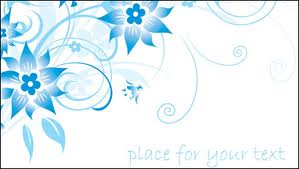 MOTTO DAN PERSEMBAHANMotto“Dan mintalah pertolongan (kepada Allah) dengan jalan sabar dan mengerjakan sholat; dan sesungguhnya sholat itu amatlah berat kecuali kepada orang-orang yang khusyuk Tiada daya dan upaya kecuali atas pertolongan Allah semata”. (Qs. Al-Baqarah : 45) “….dan janganlah kamu berputus asa dari rahmat Allah. Sesungguhnya tiada berputus asa dari rahmat Allah melainkan kaum yg kafir.” (Qs. Yusuf : 12)Dalam keadaan apapun dimanapun kita harus terus mengingat-Nya karena dialah yang Maha Penolong setiap umat-Nya dan janganlah kita berputus asa dalam mengerjakan sesuatu yakinlah kita bisa karena terbiasa, kita bisa karena pantang menyerah, dan kita bisa karena terus berusaha. (Yeni Puspita)PersembahanSetiap goresan tinta ini adalah wujud dari keagungan dan kasih sayang yang diberikan Allah SWT kepada umatnyaKarya Tulis Ini aku persembahkan untuk Ibu Hj.Rukoyah sebagai ibu tercinta yang selama ini terus memberikan kasih sayangnya, doa, dukungan, pengorbanan dan segalanya sampai penulis bisa menempuh jenjang pendidikan yang tinggi semuanya tidak akan pernah bisa tergantikan. Serta keluarga yang selalu memberikan pelajaran hidupnya, sahabat dan teman seperjuangan yang selalu setia memberikan motivasi.